Постановка сказки «Теремок» 12 апреля в группе «Радуга» состоялся дебют театрального представления. Дети 2 младшей группы совместно с воспитателями представили спектакль «Теремок». Дети в костюмах героев с удовольствием воссоздали атмосферу волшебной сказки, где разворачивается удивительное событие.  Они старались передать их эмоции и состояние. Таким образом, театрализованная деятельность по сказке «Теремок» принесла детям массу веселья, подарила им возможность примерить на себя роли любимых героев и почувствовать себя частью удивительного сказочного мира. Представление вызвало восторг у зрителей, все артисты получили заслуженные аплодисменты! 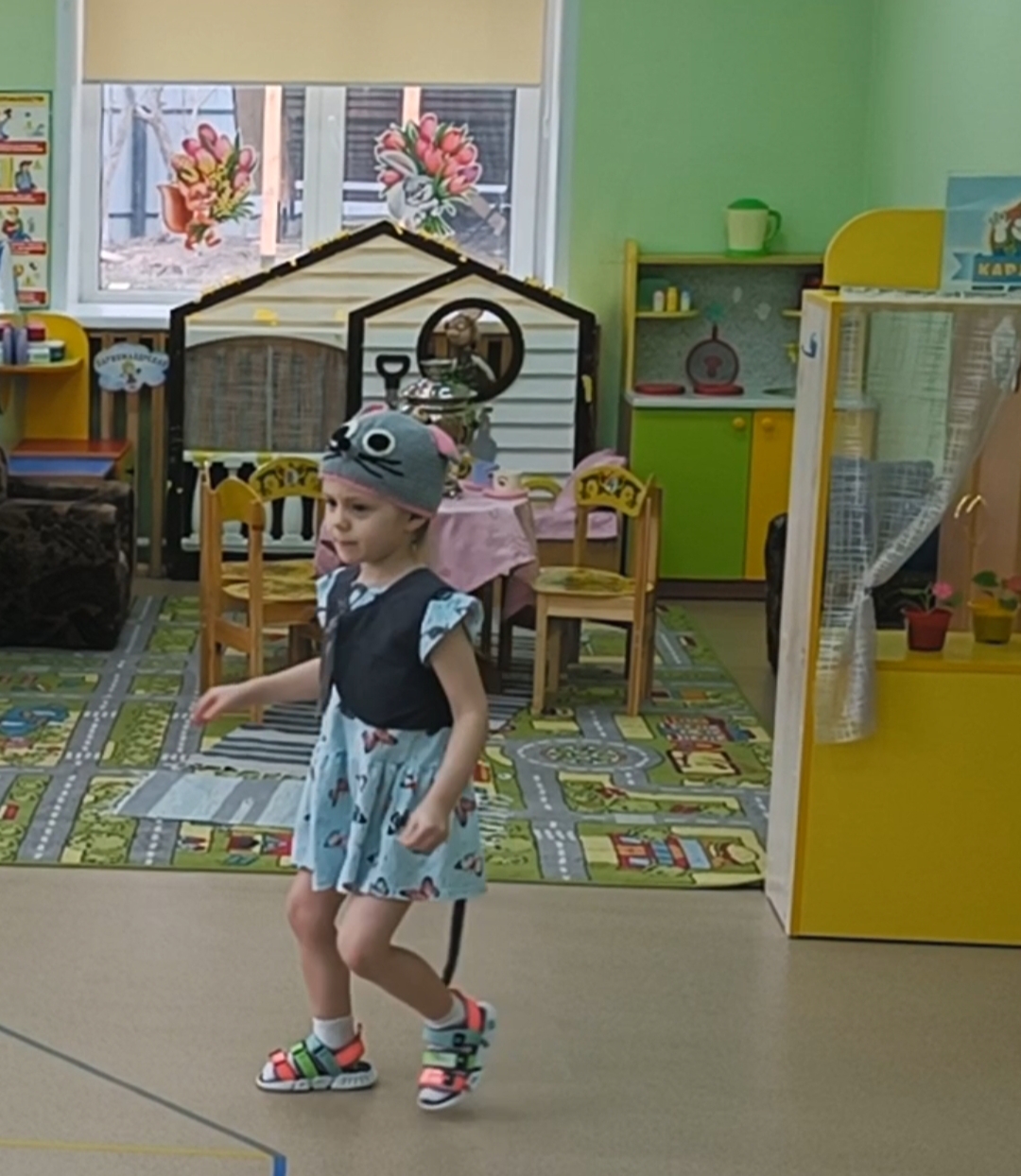 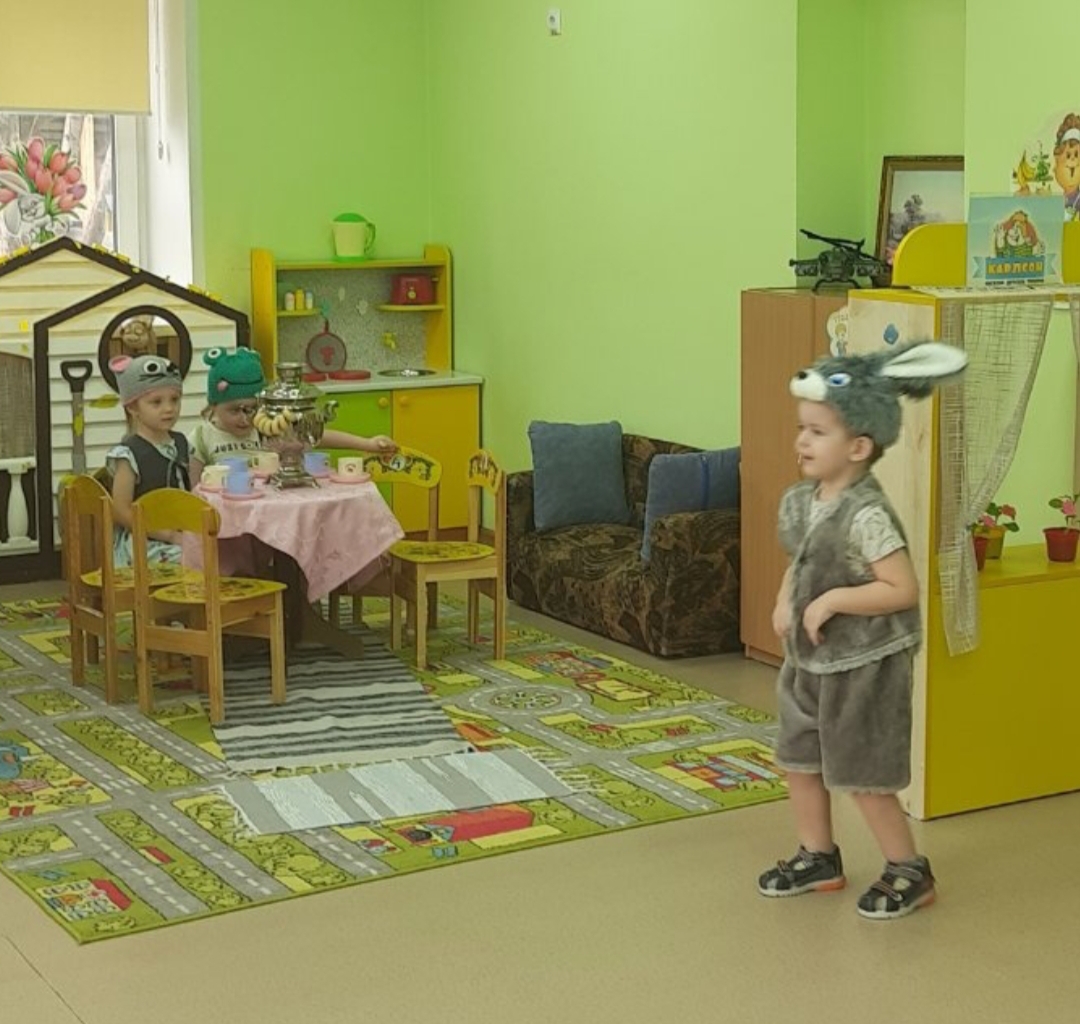 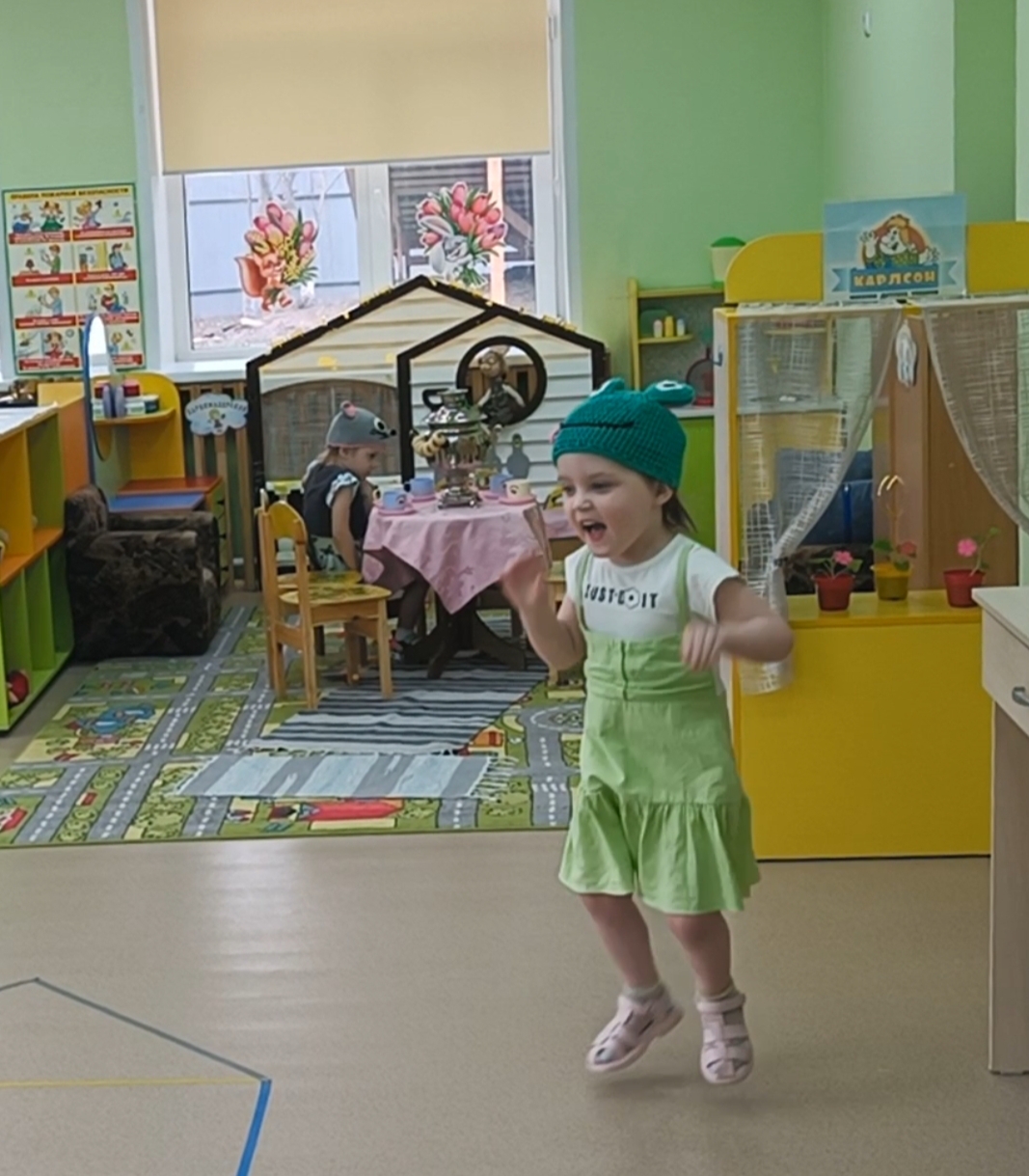 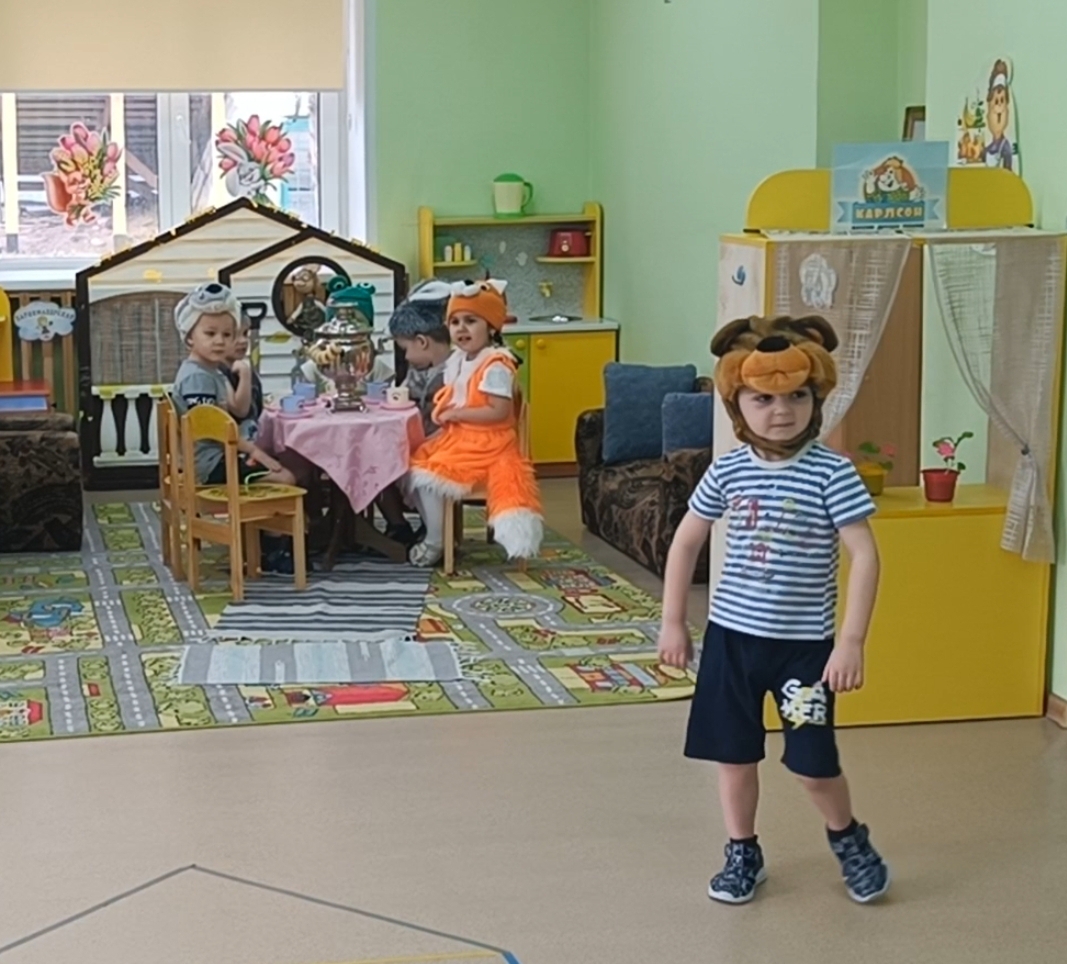 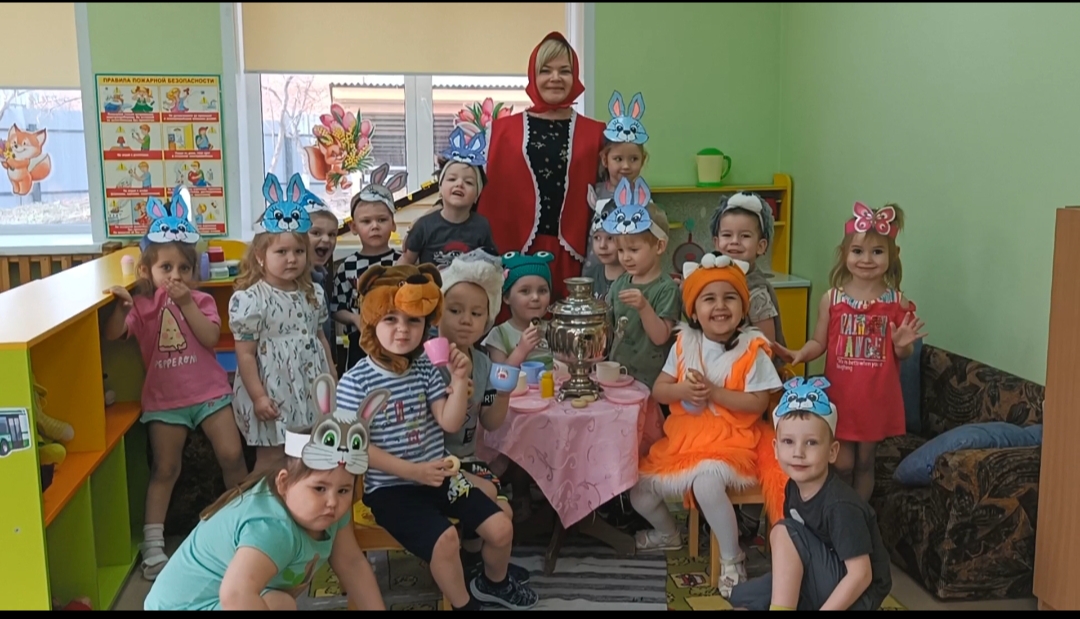 